ПРОЕКТПОСТАНОВЛЕНИЕ от «____» __________ 2017 года                     № ___                  пос.Манычский                                          "Об организации и определенииместа первичного сбора и размещенияотработанных ртуть содержащих лампу потребителей ртуть содержащих лампна территории Манычского  сельскогомуниципального образования РеспубликиКалмыкия"В соответствии с п.8 Правил обращения с отходами производства и потребления в части осветительных устройств, электрических ламп, ненадлежащие сбор, накопление, использование, обезвреживание, транспортирование и размещение которых может повлечь причинение вреда жизни, здоровью граждан, вреда животным, растениям и окружающей среде, утвержденных Постановлением Правительства Российской Федерации от 03 сентября 2010 года № 681 «Об утверждении Правил обращения с отходами производства и потребления в части осветительных устройств, электрических ламп, ненадлежащие сбор, накопление, использование, обезвреживание, транспортирование и размещение которых может повлечь причинение вреда жизни, здоровью граждан, вреда животным, растениям и окружающей среде» ( с изменениями и дополнениями) и в целях обеспечения экологического и санитарно-эпидемиологического благополучия населения территории Манычского  сельского муниципального образования Республики КалмыкияПОСТАНОВЛЯЮ:Утвердить прилагаемый Порядок сбора и размещения отработанных ртуть содержащих ламп у потребителей ртуть содержащих ламп на территории Манычского  сельского муниципального образования Республики Калмыкия.Определить место первичного сбора и размещения отработанных ртуть содержащих ламп у потребителей ртуть содержащих ламп: специально отведенное помещение, расположенное по адресу: Республика Калмыкия, Яшалтинский район, пос.Манычский,  улица Школьная, дом  7 (помещение кухни ).Юридическим лицам (независимо от организационно-правовой формы) и индивидуальным предпринимателям, при осуществлении деятельности которых образуются отработанные ртуть содержащие лампы рекомендовать:3.1.Организовать учет и накопление отработанных ртуть содержащих ламп;3.2.Заключить договор со специализированной организацией, имеющей лицензию на осуществление деятельности по сбору, использованию, обезвреживанию, транспортированию, размещению отходов I – IV класса опасности. 4. Обеспечить информирование населения о порядке и размещения отработанных ртуть содержащих ламп у потребителей ртуть содержащих ламп (кроме потребителей ртуть содержащих ламп, являющихся собственниками, нанимателями, пользователями помещений в многоквартирных домах и имеющих заключенный собственниками указанных помещений договор управления многоквартирными домами или договор оказания услуг и (или) выполнения работ по содержанию и ремонту общего имущества в таких домах) на территории Манычского  сельского муниципального образования Республики Калмыкия.5.  Обустроить место для предварительного сбора и временного размещения отработанных  ртуть содержащих ламп перед передачей их специализированным организациям для дальнейшего сбора, использования, обезвреживания, транспортирования и размещения.  6.    Данное Постановление обнародовать и разместить на официальном сайте.7.     Контроль за исполнением настоящего Постановления оставляю за собой.          Глава(ахлачи)         Манычского  сельского          муниципального образования          Республики Калмыкия                                                                   О.И.Кузьменко Приложение№1 				                                                                                                                  к  проекту постановления    					администрации Манычского  сельского муниципального образования Республики КалмыкияПОРЯДОКсбора и размещения отработанных ртуть содержащих ламп у потребителей ртуть содержащих ламп на территории Манычского  сельского муниципального образования Республики Калмыкия Порядок сбора и размещения отработанных ртуть содержащих ламп у потребителей ртуть содержащих ламп (кроме потребителей ртуть содержащих ламп, являющихся собственниками, нанимателями, пользователями помещений в многоквартирных домах и имеющих заключенный собственниками указанных помещений договор управления многоквартирными домами или договор оказания услуг и (или) выполнения работ по содержанию и ремонту общего имущества в таких домах) на территории Манычского   сельского муниципального образования Республики Калмыкия (далее- Порядок) разработан в соответствии с Постановлением Правительства Российской Федерации от 03 сентября 2010 года № 681 «Об утверждении Правил обращения с отходами производства и потребления в части осветительных устройств, электрических лампа, ненадлежащий сбор, накопление, использование, обезвреживание, транспортирование и размещение которых может повлечь причинение вреда жизни, здоровью граждан, вреда животным, растениям и окружающей среде».Сбору в соответствии с Порядком подлежат ртуть содержащие отходы, представляющие собой выведенные из эксплуатации и подлежащие утилизации осветительные устройства и электрические лампы с ртутным наполнением и содержащим ртути не менее 0,01 процента.На территории Манычского  сельского муниципального образования Республики Калмыкия потребители – физические лица производят сдачу отработанных ртуть содержащих ламп юридическим лицам или индивидуальным предпринимателям, принявшим на себя обязательства по организации накопления отработанных ртуть содержащих ламп в целях их дальнейшей сдачи для утилизации, организациями, имеющим лицензии на осуществление деятельности по сбору, использованию, обезвреживанию, транспортированию, размещению отходов I – IV класса опасности.3.1 Для принятия обязательств, предусмотренных п.3 настоящего Порядка, администрация Манычского  сельского муниципального образования Республики Калмыкия вправе заключать со специализированными организациями соглашения о сотрудничестве.4.Накопление отработанных ртуть содержащих ламп производится отдельно от других видов отходов.5.Хранение отработанных ртуть содержащих ламп производится в специально выделенном для этих целей здании/ помещении, защищенном от химически агрессивных веществ, атмосферных осадков, поверхностных и грунтовых вод, в местах, исключающих повреждение тары.6.Не допускается совместное хранение поврежденных и неповрежденных ртуть содержащих дамп. Хранение поврежденных ртуть содержащих ламп осуществляется в специальной таре.7. Юридические лица и индивидуальные предприниматели, взявшие на себя обязательства по организации накопления отработанных ртуть содержащих ламп, назначают в установленном порядке ответственных лиц за обращение с указанными отходами, разрабатывают инструкции по организации накопления отработанных ртуть содержащих отходов применительно к конкретным условиям, размещают информацию для населения о времени, условиях приема отработанных ртуть содержащих ламп.8.Расходы, связанные с транспортировкой, размещением и утилизацией ртуть содержащих ламп, несет их собственник.9. Не допускается самостоятельное обезвреживание, использование, транспортирование и размещение отработанных ртуть содержащих ламп потребителями.АДМИНИСТРАЦИЯ МАНЫЧСКОГО  СЕЛЬСКОГО МУНИЦИПАЛЬНОГО ОБРАЗОВАНИЯРЕСПУБЛИКИ КАЛМЫКИЯ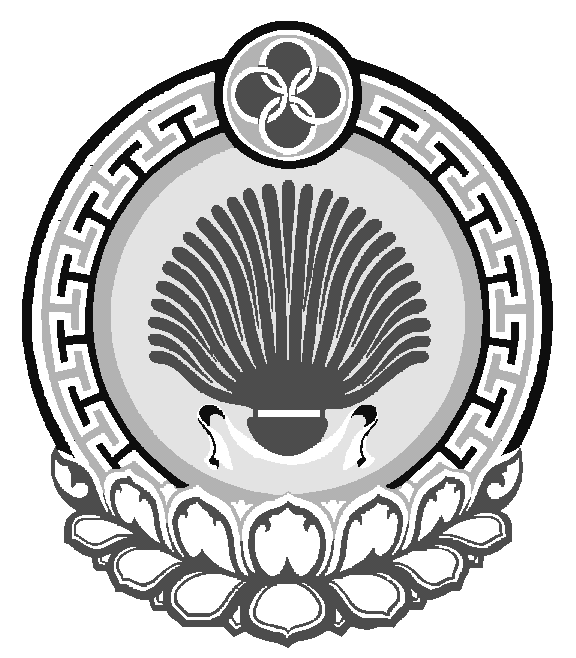 ХАЛЬМГ ТАЊЄЧИНМАНЫЧСК МУНИЦИПАЛЬН БYРДЭЦИИНАДМИНИСТРАЦтел/факс/84745/97253, manicheskoe.smo@mail.ruтел/факс/84745/97253, manicheskoe.smo@mail.ruтел/факс/84745/97253, manicheskoe.smo@mail.ru